Hayfield Reading Spines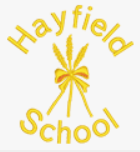 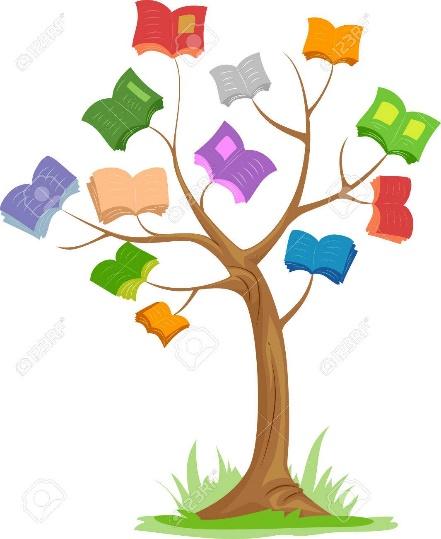 At Hayfield School, our aim is to promote a love of reading, stories and books within all of our pupils.A reading spine is a recommended book list based upon the curriculum links, big questions, core values and teachings per year group; alongside providing and ensuring children develop a lifelong enjoyment of reading, with access to a wide range of texts.These reading spines cover all stages of Hayfield pupils and are designed to be used across the two year rolling curriculum; whether being read independently by pupils or as part of a whole class story session.		Explorers 1	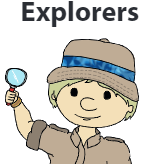 		Explorers 2	       Pathfinders	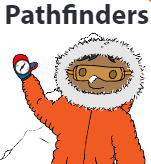      Adventurers     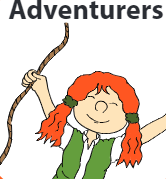 DimensionsCycle ADimensionsCycle BSocial Communication/PHSE/Wider ReadingAlso, see Explorers 2 list for whole class story reading sessionsAlso, see Explorers 2 list for whole class story reading sessionsAlso, see Explorers 2 list for whole class story reading sessionsHappy to be me (Family): Love makes a family by Sophie BeerThe family book by Todd ParrUnder the sea (Sea rhymes):Under the sea by DKSharing a shell by Julia DonaldsonLet’s Play (Toys): Kipper's Toybox by Mick InkpenToys Galore by Peter SteinWhat on Earth? (Animals): Night sounds by Sam TaplinPoo in the zoo by Steve SmallmanTell us a story (Traditional tales): See Explorers 2 – ‘Tell us a story’ and other traditional tales within schoolCome fly with me (Transport – Non Fiction): I spy vehicles by Education fun books My first trucks and diggers by DKHelp is at hand (People who help us): Busy People collection by Lucy M.GeorgeNo place like home (Families and other cultures): Its’s OK to be different by Todd ParrAll kinds of people by Emma DamonThe 4 Dimensions key themes across cycle A and B:1. Looking after things:Time to tidy up by Penny TassoniThanks from the very hungry caterpillar by Eric Carle2. Friendship:Will you be my friend? By Molly PotterI like to be kind by Campbell books3. Listening to others:Can you say please by Campbell BooksListening time by Elizabeth Verdick4. Sharing and turn taking: Sharing time by Elizabeth VerdickTeletubbies – taking turnsDimensionsCycle A DimensionsCycle BSocial Communication/PHSEWider ReadingHappy to be me (All about me): The Growing Story by Ruth Krauss and Helen OxenburyOnly One You by Linda KranzLet's Make Faces by Hanoch PivenUnder the sea (Trust and friendship): Dougal's Deep-Sea Diary by Simon BartramSecrets of the Seashore: A Shine-a-Light Book by Carron Brown & Alyssa NassnerInto the Blue by Nicola Davies & Abbie CameronLet’s Play (Toys and Games):That Rabbit Belongs to Emily Brown by Cressida Cowell & Neal LaytonLost in the Toy Museum: An Adventure by David LucasToys Around the World by Joanna BrundleWhat on earth? (Our World): Oliver's Vegetables by Vivian French and Alison BartlettTree: Seasons Come, Seasons Go by Patricia Heggarty and Britta TekentrupThe Growing Story by Ruth Krauss and Helen OxenburyTell us a story (Well known stories):You choose fairy tales by Pippa GoodhartWolf won’t bite by Emily GravettI’m a pretty princess by Crystal Swain-BatesCome fly with me (Asia):Living in China by Chloe PerkinsThe tiger child by Joanna TroughtonAll Aboard for the Bobo Road by Stephen Davies & Christopher CorrHelp is at hand (People who help us): Real super heroes by Julia SealLet’s make a rainbow by Michelle RobinsonKindness is my super power by Alicia OrtegoNo place like home (Houses and homes): Let's Build A House by Mick Manning and Brita GranströmIn Every House on Every Street by Jess Hitchman and Lili La BeleineAll Kinds of Homes: a Lift-the-Flap Book by Thando Maclaren and Emma DamonEmotions: How do you feel? By Anthony BrowneHooray for hat by Brian WonThe Hug by Eoin McLaughlinWhen sadness comes to call by Eva ElandIn my heart by Joe WitekThe Worrysaurus by Rachel BrightCommunication: How to be a friend by Laurie BrownSharing time by Elizabeth VerdickAsk First, Monkey by Juliet Clare BellThe Squirrels that squabbled by Rachel BrightPunk the Skunk by Misty BlackJoin in and Play by Cheri MeinersFlexibility: Same way Ben by Maryann Cocca-LefflerBeautiful Oops by Barney SalzbergThe wolf who wouldn’t go to school by Caryl HartThe Koala who could by Rachel BrightCrab and Whale by Mark PallisSilly Billy by Anthony BrowneRSE: Tadpole’s promise by Jeanne WillisThe suitcase by Chris Naylor-BallesterosThe Family Book by Todd ParrA fox called Herbert by Magaret SturtonIt’s my body by Louise SpilsburyBritish Values: All kind of beliefs by Emma DamonDogs Don't Do Ballet by Anna Kemp and Sara OgilvieTwo Monsters by David McKeeCultural Diversity: Lulu’s first day by Anna McQuinnMaisie's Scrapbook by Samuel NarhWe’re better together by Eilenn SpinelliLiteracy CountsYear 1Literacy Counts Year 2DimensionsCycle A and BWider Reading – Social Communication/PHSE/RSE/British Values/Key Authors/Reading for Pleasure1. Major Glad, Major Dizzy:Naughty Bus – Jan OkeTraction man – Mini GreyOld Bear – Jane Hissey2. Rapunzel: Little Red by Bethan WoollvinJack and the Beanstalk by Ed BryanThe magic paintbrush by Julia Donaldson3. Hermelin: Stickman – Julia DonaldsonThe way back home – Oliver JeffersMeerkat Mail – Emily Gravett4. Where the wild things are: Rosie’s Walk by Pat HutchinsWilliam & the missing masterpiece by Helen HancockThe Antlered Ship by Dashka Slater5. The secret of black rock: Under the sea by Anna MilbourneThe Coral Kingdom by Laura KnowlesGrandad’s Island by Benji Knowles6. The last wolf:Little Red Bethan by WoollvinThe Wolf’s Story: What Really Happened to Little Red Riding Hood by Toby ForwardHonestly, Red Riding Hood was Rotten by Trisha Speed Shaskan7. Paper planes: Lost and Found by Oliver JeffersThe Storm Whale by Benji DaviesHerman’s Letter by Tom Percival8. There’s a tiger in the garden: The way to treasure island by Lizzy StewartThe tunnel by Anthony BrowneJuniper Jupiter by Lizzy Stewart1. A RiverThe very angry ladybug by Eric CarleMr Grumpy’s outing by John BurminghamPeace at last by Jill Murphy2. The Night GardenerThe faraway tree by Enid BlytonVoices in the park by Anthony BrowneLeaf man by Lois Ehert3. The Bog Baby:The flower by John LightThe Storm Whale by Benji DaviesGuess what I found in dragons wood by Timothy Knapman4. Grandad’s Island: TBC5. The King who banned the dark:TBC 6. Rosie Revere: TBC7. Jack the baked beanstalk: TBCInternational media station (Media/Broadcasting):Troll Stinks! By Jeanne Willis & Tony RossBreaking news: Bear Alert by David BiedrzyckiMelvin the mouth by Katherine BlancZero to Hero (Inspirational figures): Anthology of Amazing Women by Sandra Lawrence & Nathan CollinsReady Steady Mo! By Mo Farah and Kes GrayJoan Procter, Dragon Doctor: The Woman Who Loved Reptiles by Patricia Valdez and Felicita SalaUnity in the community (Where I belong):Dear Greenpeace by Simon JamesThe Great Paper Caper by Oliver JeffersThe town makeover by Deborah ChancellorGoing wild (Animals):Creature Features by Natasha DurleyLife-Sized Animal Tracks by John TownsendThe Hunter by Paul GeraghtyHappily Ever After (Fairy Stories/Bullying):Willy the Wimp by Anthony BrowneTyrannosaurus Drip by Julia DonaldsonNewspaper Boy and Origami Girl by Michael ForemanCome fly with me (Arctic):The Last Polar Bears by Harry HorseThe Great Explorer by Chris JudgeThe Rainbow Bear by Michael MorpurgoLand Ahoy (Pirates):The pirates next door by Jonny DuddleOn a pirate ship by Anna MillbourneThe treasure of pirate frank by Mal PeetLight up the world (Sun/Heat/Light): Light; Shadows, mirrors and rainbows by Natalie RosinskyThe sun shines everywhere by Mary HobermanLucia and the Light by Phyllis Root Social Communication: Is it a mermaid? By Candy GourlayUp the creek by Nicholas OldlandThud by Nick ButterworthPHSE: Cyril and Pat by Emily GravettRavi’s Roar by Tom PercivalThe Rabbit Listened by Cori DoerrfeldRSE:Luna and Pebble by Wendy MeddourUnder the love umbrella by Davina Francesca BellLove from Dr Suess by Dr SuessBritish Values:My Little Book of Big Freedoms by Chris Riddell and Amnesty InternationalMaking Friends: Emily Learns About Tolerance by Deborah Chancellor and Elif Balta Parks.Amazing Grace by Mary HoffmanCultural Diversity:The proudest blue by Ibtihaj MuhammedComing to EnglandWelcome to our world by Moira ButterfieldLiteracy CountsDimensionsCycle A Dimensions Cycle BWider Reading Year 3: 1. The Iron Man:TBC2. Fox:TBC3. Jemmy Button:The tunnel by Anthony BrowneThe forest by Valerio VidaliThe journey home by Frann Preston-Gannon4. Into the forest:What Really Happened to Little Red Riding Hood by Toby Forward and Izhar Cohen Three Little Wolves and The Big Bad Pig by Eugene Trivizas and Helen Oxenbury Wolfie's Secret  by Nicola Senior 5. The Return: Journey by Aaron BeckerWhere the forest meets the sea by Jeannine BakerThe Journey Home by Frann Preston-Gannon6. Seen and not heard: Just a dream by Chris van AllsburgLeon and the place between by Grahem Baker SmithHide and Seek by Katie May GreenLightning speed (World Wide Web):Troll Stinks! By Jeanne Willis & Tony RossI Swapped My Brother On The Internet by Jo Simmons & Nathan ReedOscar and the Bird: A Book about Electricity Book by Geoff WaringCome fly with me (Africa):Journey to Jo'burg by Beverley NaidooThe Akimbo Adventures by Alexander McCall SmithLila and the Secret of Rain by David Conway & Jude DalyLaw and Order (Rights and rules):The Election by Eleanor Levenson and Marek JaguckiThe Accidental Prime Minister by Tom McLaughlinAll About Politics by DK and Andrew MarrUnder the canopy (Rainforest):The Explorer by Katherine RundellThe Great Kapok Tree by Lynne CherryOne Day on our Blue Planet: In the Rainforest by Ella BaileyThat’s all folks (Film and Animation): Animation Studio by Helen PiercySee Pathfinders Zero to Hero book list. A World of difference (Faiths and Beliefs): Making Friends: Emily Learns About Tolerance by Deborah Chancellor and Elif Balta ParksSee cultural diversity/British values/RSE list too. Athens and Sparta (Ancient Greece): The Iliad and the Odyssey by Marcia WilliamsSo You Think You’ve Got it Bad? A Kid's Life in Ancient Greece by Chae Strathie & Marisa MoreaAvoid Entering the Ancient Greek Olympics! (Danger Zone) by Michael FordPicture our planet (Scenes from around the world): The Pebble in my Pocket: A History of Our Earth by Meredith Hooper & Chris CoadyThe Street Beneath My Feet by Charlotte Guillian & Yuval Zommer Stone Girl Bone Girl by Laurence Anholt and Sheila MoxleySocial Communication: Odd dog out by Rob BiddulphTwo sides by Polly Ho-YenThe Great Telephone Mix-Up by Sally NichollsPHSE: The Red Beast by K.I. Al-GhaniSomething bad happened by Dawn HuebnerThe fantastic elastic brain by JoAnn DerekRSE: Julien is a Mermaid by Jessica LoveCloud boy by Marcia WilliamsEvery child a song by Nicola DaviesBritish Values:An English Year by Tania McCartneySee Law and Order topic list too.Cultural Diversity: The boy at the back of the class by Onjali Q. RaufPlanet Omar, unexpected super spy by Zahib MianSofia the dreamer by Jessica Wilson